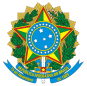 MINISTÉRIO DA EDUCAÇÃOUNIVERSIDADE FEDERAL FLUMINENSERESOLUÇÃO SIGLA DA UNIDADE/UFF Nº XX, DE XX DE XXXXX DE XXXXEstabelece critérios de aprovação nas disciplinas xxxxxxxxxxxxxxxxxxxxxxxxxxxxxxxxx.O [INSIRA AQUI O NOME DO COLEGIADO] DA UNIVERSIDADE FEDERAL FLUMINENSE, no uso de suas atribuições regimentais, e considerando o disposto xxxxxxxxxxxxxx, resolve:Art. 1º XXXXXXXXXXXXXXXXXXXXArt. 2º XXXXXXXXXXXXXXXXXXXX[...]Art. 9º Fica revogada a XXXXXXXXXXXXXXXXXXXXX.Art. 10. Esta Resolução entra em vigor em DD de XXXXXX de 20XX.NOME DO SIGNATÁRIOPresidente do Colegiado